ROMÂNIACONSILIUL LOCAL AL MUN. ALEXANDRIADIRECŢIA DE ASISTENŢĂ SOCIALĂ ALEXANDRIA                                        Str. Dunarii nr. 139, Alexandria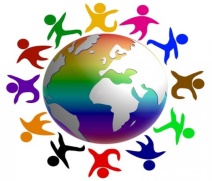 Nr.________/_________2023Direcţia de Asistenţă Socială Alexandriaanunță organizarea în data de 09.10.2023 ora 09:00 a concursului de recrutare pentru ocuparea unui post contractual de execuţie vacant de psiholog, pe perioadă nedeterminată, 8 ore/zi, 40 ore/săptămână, în cadrul Serviciului Ajutoare, Beneficii și Servicii Sociale Probe stabilite pentru concurs:18.09-29.09.2023, ora 14.00 – depunerea dosarelor de concurspână în data de 03.10.2023 -  selecția dosarelor de participare la concurs;în data de 09.10.2023, ora 09.00  - proba scrisă;data și ora pentru proba interviu – se vor stabili în termenul legal de 4 zile lucrătoare de la data susținerii probei scrise și se va afișa odată cu rezultatele acesteia.Se pot prezenta la următoarea etapă numai candidaţii declaraţi admişi la etapa precedentă.Condiţiile generale de participare la concurs:a) are cetățenia română sau cetățenia unui alt stat membru al Uniunii Europene, a unui stat parte la Acordul privind Spațiul Economic European (SEE) sau cetățenia Confederației Elvețiene;b) cunoaște limba română, scris și vorbit;c) are capacitate de muncă în conformitate cu prevederile Legii nr. 53/2003 - Codul muncii, republicată, cu modificările și completările ulterioare;d) are o stare de sănătate corespunzătoare postului pentru care candidează, atestată pe baza adeverinței medicale eliberate de medicul de familie sau de unitățile sanitare abilitate;e) îndeplinește condițiile de studii, de vechime în specialitate și, după caz, alte condiții specifice potrivit cerințelor postului scos la concurs;f) nu a fost condamnată definitiv pentru săvârșirea unei infracțiuni contra securității naționale, contra autorității, contra umanității, infracțiuni de corupție sau de serviciu, infracțiuni de fals ori contra înfăptuirii justiției, infracțiuni săvârșite cu intenție care ar face o persoană candidată la post incompatibilă cu exercitarea funcției contractuale pentru care candidează, cu excepția situației în care a intervenit reabilitarea;g) nu execută o pedeapsă complementară prin care i-a fost interzisă exercitarea dreptului de a ocupa funcția, de a exercita profesia sau meseria ori de a desfășura activitatea de care s-a folosit pentru săvârșirea infracțiunii sau față de aceasta nu s-a luat măsura de siguranță a interzicerii ocupării unei funcții sau a exercitării unei profesii;h) nu a comis infracțiunile prevăzute la art. 1 alin. (2) din Legea nr. 118/2019 privind Registrul național automatizat cu privire la persoanele care au comis infracțiuni sexuale, de exploatare a unor persoane sau asupra minorilor, precum și pentru completarea Legii nr. 76/2008 privind organizarea și funcționarea Sistemului Național de Date Genetice Judiciare, cu modificările ulterioare, pentru domeniile prevăzute la art. 35 alin. (1) lit. h).i) persoana să aibă capacitate deplină de exercițiu.Condiţii specifice de participare la concurs:- studii universitare de licență absolvite cu diploma de licență sau echivalentă: domeniul de licență – psihologie, specializarea - psihologie;- atestat de liberă practicăAtributiile postului: Oferirea de consiliere psihologică individuală în situație de criză.Acordarea de sprijin psihoafectiv pentru readaptarea psihologică a persoanelor fără adăpost aflate în situație de criză.Asistență psihologică prin tehnici de terapie suportivă.Terapie ocupațională și ergoterapie.Consiliere pentru (re)inserția familială și pentru facilitarea (re) integrării sociale.Psihoterapie de grup (psihodramă) etc., pentru optimizarea comunicării intrafamilialeAplicarea de teste psihologice (probe de inteligență,scale de dezvoltare, probe de limbaj și probe mortice).Consiliere pentru promovarea sănătății psihice.Realizează evaluarea periodică a progreselor beneficiarilor serviciilor asigurate în instituție.Intocmește profilul psihologic al beneficiarilor.Stabilește scopuri, obiective si planuri de intervenție recuperatorie din punct de vedere psihologic.Contribuie la crearea unui mediu propice adaptării copiilor/adulților la realitatea înconjuratoare, mediază relațiile dintre aceștia și mediu.Stimulează senzorial, cognitiv și afectiv beneficiarii și oferă modele de comportamente.        14.Colaborează cu echipa interdisciplinară pentru : reabilitare /resocializare a beneficiarilor de servicii, medierea conflictelor, sensibilizarea și implicarea comunitații, evitarea , înlăturarea factorilor de risc, prevenirea abandonului școlar și a comportamentului delicvent/ infracțional și sensibilizarea opiniei publice.        15. Își însușeste baza teoretică și etică profesională în psihologie.        16. Desfășoară activitați de psihodiagnostic și evaluare clinică ;-evaluare subiectiv-emoțională ;-evaluare comportamentală ;-evaluare simplă a personalității ;-evaluarea contextului familial, profesional, social, economic, cultural în care se manifestă problemele  psihologice ;-evaluare neuropsihologică ;-evaluarea psihologică complexă a personalitații(ex :trasături caracteriale, de temperament, aptitudini)-evaluarea stării de sănatate mentală ;      h.  -evaluarea psihologică cuprinde nelimitativ ( declarație despre starea de sănătate curentă a beneficiarului, anamneza, aplicarea de chestionare si teste de personalitate si inteligență), observarea directă a comportamentului beneficiarului.         17. Respectă și răspunde de respectarea normelor de Protecție a muncii și de PSI.         18.Are obligația respectării Regulamentelor de Organizare și Funcționare ale aparatului de specialitate a primarului, instituțiilor și serviciilor publice de interes local, a Regulamentelor de Ordine Interioară ale aparatului de specialitate a primarului, instituțiilor și serviciilor publice de interes local ;Pentru înscrierea la concurs candidații vor prezenta un dosar de concurs care va conține următoarele documente:a) formular de înscriere la concurs;b) copia actului de identitate sau orice alt document care atestă identitatea, potrivit legii, aflate în termen de valabilitate;c) copia certificatului de căsătorie sau a altui document prin care s-a realizat schimbarea de nume, după caz;d) copiile documentelor care atestă nivelul studiilor și ale altor acte care atestă efectuarea unor specializări, precum și copiile documentelor care atestă îndeplinirea condițiilor specifice ale postului solicitate de autoritatea sau instituția publică;e) copia carnetului de muncă, a adeverinței eliberate de angajator pentru perioada lucrată, care să ateste vechimea în muncă și în specialitatea studiilor solicitate pentru ocuparea postului;f) certificat de cazier judiciar sau, după caz, extrasul de pe cazierul judiciar;g) adeverință medicală care să ateste starea de sănătate corespunzătoare, eliberată de către medicul de familie al candidatului sau de către unitățile sanitare abilitate cu cel mult 6 luni anterior derulării concursului;h) certificatul de integritate comportamentală din care să reiasă că nu s-au comis infracțiuni prevăzute la art. 1 alin. (2) din Legea nr. 118/2019 privind Registrul național automatizat cu privire la persoanele care au comis infracțiuni sexuale, de exploatare a unor persoane sau asupra minorilor, precum și pentru completarea Legii nr. 76/2008 privind organizarea și funcționarea Sistemului Național de Date Genetice Judiciare, cu modificările ulterioare, pentru candidații înscriși pentru posturile din cadrul sistemului de învățământ, sănătate sau protecție socială, precum și orice entitate publică sau privată a cărei activitate presupune contactul direct cu copii, persoane în vârstă, persoane cu dizabilități sau alte categorii de persoane vulnerabile ori care presupune examinarea fizică sau evaluarea psihologică a unei persoane;i) curriculum vitae, model comun European;Adeverința care atestă starea de sănătate conține, în clar, numărul, data, numele emitentului și calitatea acestuia, în formatul standard stabilit prin ordin al ministrului sănătății. Dosarele de concurs se prezintă împreună cu documentele originale, care se certifică pentru conformitate cu originalul de către secretarul comisiei de concurs.Dosarele de înscriere la concurs se depun la Serviciul Resurse Umane, Juridic din cadrul Direcţiei de Asistenţă Socială, la  adresa str. Dunarii, nr. 139, până la data de  29.09.2023, ora 14.00.  VI. Bibliografie și tematicăLegea nr. 292/2011 a asistentei sociale:CAP. III Sistemul de servicii sociale:    SECŢIUNEA 1 Definirea şi clasificarea serviciilor sociale;    SECŢIUNEA a 2-a Beneficiarii şi furnizorii de servicii sociale;    SECŢIUNEA a 3-a Organizarea şi administrarea serviciilor sociale;Legea nr. 217/2003, republicata, pentru prevenirea si combaterea violentei in familie:CAP. III Servicii sociale pentru prevenirea şi combaterea violenţei domestic;Ordinul nr. 29/2019  pentru aprobarea standardelor minime de calitate pentru acreditarea serviciilor sociale destinate persoanelor vârstnice, persoanelor fără adăpost, tinerilor care au părăsit sistemul de protecţie  a copilului şi altor categorii de persoane adulte aflate în dificultate, precum şi a serviciilor  acordate în comunitate, serviciilor acordate în sistem integrat şi cantinele sociale:Anexa 4 – Standarde minime de calitate pentru serviciile sociale cu cazare pe perioadă determinată organizate ca centre rezidenţiale pentru persoanele fără adăpost, cod 8790 CR-PFA-I;Hotărârea nr. 1 din 24 noiembrie 2018 a Preşedintelui Comitetului director al Colegiului Psihologilor din România pentru aprobarea <LLNK 12018     0CA0GW01   0 19>Codului deontologic al profesiei de psiholog cu drept de liberă practică – integral;Constituția României, republicată, cu modificările și completările ulterioare - Titlul II Drepturile, libertățile și îndatoririle fundamentale;Ordonanța de urgență a Guvernului nr. 57/2019, privind Codul administrativ, cu modificările și completările ulterioare – Partea a VI-a,Titlul III - Personalul contractual din autoritățile și instituțiile publice.Relații suplimentare se pot obține la sediul Direcției de Asistență Socială a municipiului Alexandria, Serviciul Resurse Umane, Juridic, str. Dunarii Nr. 139.                      Director executiv,			                 Sef serviciu Resurse Umane, Juridic,                       Doina  Nedea			                                       Carmen Andreea Erzec							                 